						APLICACION EN LINEA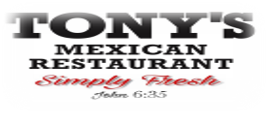 									Fecha: 															Puesto Que Solicita: 				INFORMACION PERSONAL: (por favor imprime claramente)Nombre Completo: 								 Fecha de Nacimiento 				                      Apellido                           Nombre		     SegundoDirección:	 													   	                Dirección 								Apartamento/# de Unidad		 Ciudad                                                        Estado			Codigo PostalNumero de Telefono:  					 	Correo Electronico: 					Numero Social:	 					Eres Elegible Para Trabajar En Los Estados Unidos?    Si    No	Eres Cuidadano De Los Estados Unidos?           Si         NoPara qué Restaurante Esta Solicitando?	  		             2222 Ella Blvd.      	        I-10 17790 Energy CorridorAlguna vez ha trabajado para Tony’s Mexican Restaurant?          No        Si     Cuando 		 Donde 			Si es asi, por qué se fue? 																											 POSICIONES DESEADOS(A)	 Anfitrion *				 Lavaplatos **			 Asistente de Gerente ***	 Camarero/a **				 Cocina **			 Gerente ***	 Barman **				 Corredor de Comida *		 Administración / Oficina	 Busser / Bar Back **			 Mantenimiento			 Referido Por:							Fecha de Inicio Deseada: 				 Tipo de Empleo Deseado: 	       Completo 	  Medio		Salario Deseado:	  				           												Está dispuesto a trabajar horas extras si es necesario? 				 Si 			 NoTiene al menos 18 años de edad?						 Si			 NoTiene un Certificado de TABC?	 **						 Si			 NoExpirar: 				Tiene un Certificado de Manipular Alimentos? *					 Si			 NoExpirar: 				Tiene un Certificado de Gerente de Alimentos? ***				 Si			 NoExpirar: 				EDUCACION:Nombre de la Segundaria: 					 Ciudad: 				Estado: 		Desde: 		 Hasta: 			Se graduo? 		Si 		 No  	 Diploma: 			Encierra en un círculo el título más alto obtenido:             	Diploma de Segundaria      GED   Certificado     Asociado       Licenciatura   Maestria      Doctorado        OtrosAreá de concentratión y/o titulación, certificados, licencias avales:  							Otros Entrenamientos (Cursos Especiales, Habilidades Informaticas, etc.)  																					ANTECEDENTES DE EMPLEOEmpresa: 							 	Teléfono: 					Direcion: 			 Ciudad: 				 Estado: 		 Código Postal:		Título Profesional: 		 Nombre de Supervisor: 		Salario Inicial:		 Salario Final: 		Fechas Trabajadas: 			 Desde: 			 Hasta: 			 Razón Para Irse: 		Tenemos su permiso para contactar a su empleador anterior? 		Si   		 No Si NO, porfavor explique: 																												Empresa: 							 	Teléfono: 					Direcion: 			 Ciudad: 				 Estado: 		 Código Postal:		Título Profesional: 		 Nombre de Supervisor: 		Salario Inicial:		 Salario Final: 		Fechas Trabajadas: 			 Desde: 			 Hasta: 			 Razón Para Irse: 		Tenemos su permiso para contactar a su empleador anterior? 		Si   		 No Si NO, porfavor explique: 																												Empresa: 							 	Teléfono: 					Direcion: 			 Ciudad: 				 Estado: 		 Código Postal:		Título Profesional: 		 Nombre de Supervisor: 		Salario Inicial:		 Salario Final: 		Fechas Trabajadas: 			 Desde: 			 Hasta: 			 Razón Para Irse: 		Tenemos su permiso para contactar a su empleador anterior? 		Si   		 No Si NO, porfavor explique: 																												Está sirviendo o a servido en el ejército?					 Si 				 NoEstá actualmente en la reserva?						 Si				 NoAlguna vez ha sido condenado por un delito mayor o menor que las infracciones de trásito? 	 Si 	 NoEn caso de si, porfavor explicar: 																											Autorizo a Tony’s Mexican Restaurant para obtener informes de antecedentes penales y/o investigar informes de antecedentes penales para la investigación de antecedentes de pre-empleo,  y, si soy contratado, en cualquier momento durante mi empleo.  Entiendo que estos informes pueden incluir, pero no se limitan a, una búsqueda de mis antecedentes criminales, verificación de referencias, los registros de conducción, y la verificación de la identificación y el número de Seguro Social.  Estoy de acuerdo en que este Divulgación / Autorización, en sus forma original o copia, es válido para todos los informes de antecedentes penales actuals y futuras.Entiendo que Tony’s Mexican Restaurant podrá utilizar dichos informes de antecedentes penales para fines de empleo, incluyendo, pero no limitado a, la contactión, la promoción, retención y despido.Firma: 							 Fecha: 							Certifico que mis respuestas son verdaderas y completes a lo mejor de mi conocimiento.Si esta solicitud conduce al empleo, entiendo que la información falsa o engañosa en mi aplicación o entrevista puede resultar en mi despido.Firma: 							 Fecha: 							SOLO PARA USO DE OFICINAEntrevistado Por:Comentarios: 																																												Departmento:Posición:Gerente:Salarío:Fecha de Contración: